Filologia AngielskaProgram studiów na cykl kształcenia 2016/2018Studia drugiego stopnia niestacjonarneProgram oparty na efektach kształcenia zatwierdzonych Uchwałą Senatu KUL z dn. 26 kwietnia 2012 r.  Wydział Nauk Humanistycznych Filologia Angielska profil ogólnoakademicki poziom studiów: studia II stopnia studia niestacjonarne  studia trwają 4 semestry liczba punktów ECTS konieczna do uzyskania kwalifikacji: 120Studia kończą się obroną pracy magisterskiej.Linia przerywana oznacza, że przedmioty nią oddzielone są do wyboru.E = egzamin, Z = zaliczenie na ocenę, Zbo = zaliczenie bez ocenyW sumie: 28 godzin kształcenia na odległość (zajęcia w formie elektronicznej)512 godzin kształcenia w formie tradycyjnejInformacje dodatkowe:Na I roku studiów II stopnia program przewiduje:zapoznanie studentów oraz pracowników IFA z regulaminem oraz odbycie szkolenia w zakresie prowadzenia i odbywania zajęć dydaktycznych w formie elektronicznej, z wykorzystaniem metod i technik kształcenia na odległość;DODATKOWA OFERTA – SPECJALIZACJA PEDAGOGICZNA realizowana przez Instytut Filologii Angielskiej studiów niestacjonarnych II stopniaOferta odbywa się niezależnie od prowadzonych zajęć dydaktycznych w IFA i jest otwarta dla studentów I i II roku Filologii Angielskiej studiów niestacjonarnych II stopnia zainteresowanych zdobyciem lub uzupełnieniem kwalifikacji niezbędnych do wykonywania zawodu nauczyciela języka angielskiego w gimnazjum oraz szkole ponadgimnazjalnej. Obecna oferta - przygotowanie pedagogiczne do zawodu nauczyciela języka angielskiego w gimnazjum oraz szkole ponadgimnazjalnej obejmuje, wg. 4-etapowego poziomu kształcenia: III i IV etap edukacyjny, tj. nauczanie w gimnazjum oraz szkole ponadgimnazjalnej.Program realizowany jest w przeciągu 2 semestrów, wszystkie egzaminy i zaliczenia (poza praktyka ciągłą)  odbywają się po zakończeniu każdego semestru.Dostępna jest także oferta dla II i III poziomu kształcenia.Oferta otwarta dla wszystkich zainteresowanych od roku akademickiego 2016/2017Modułowy program specjalizacji nauczycielskiej 2016/2017W sumie: 162 godziny kształcenia na odległość (zajęcia w formie elektronicznej)108 godzin na 270 godzin zajęć przedmiotowych kształcenia w formie tradycyjnejInformacje dodatkowe:Na I/II roku studiów II stopnia program specjalizacji pedagogicznej przewiduje:zapoznanie studentów oraz pracowników IFA z regulaminem oraz odbycie szkolenia w zakresie prowadzenia i odbywania zajęć dydaktycznych w formie elektronicznej, z wykorzystaniem metod i technik kształcenia na odległość;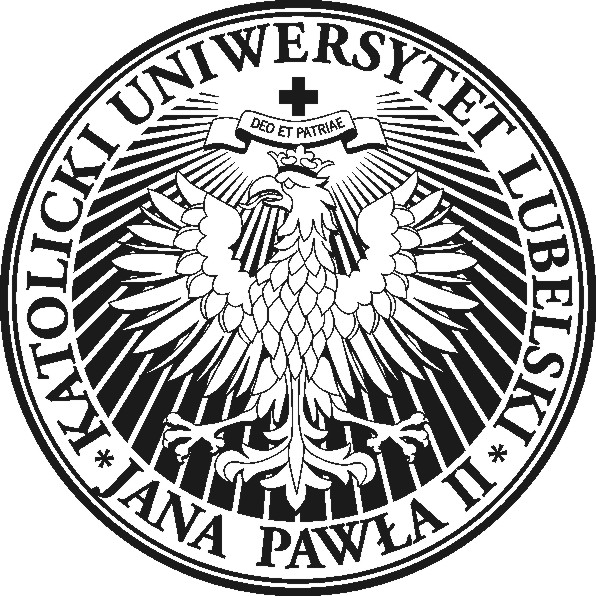 Katolicki Uniwersytet Lubelski Jana Pawła IIInstytut Filologii AngielskiejAl. Racławickie 14, 20-950 Lublintel.: +48 81 4453942, fax: +48 81 4453943email: ifa@kul.plKatolicki Uniwersytet Lubelski Jana Pawła IIInstytut Filologii AngielskiejAl. Racławickie 14, 20-950 Lublintel.: +48 81 4453942, fax: +48 81 4453943email: ifa@kul.plKatolicki Uniwersytet Lubelski Jana Pawła IIInstytut Filologii AngielskiejAl. Racławickie 14, 20-950 Lublintel.: +48 81 4453942, fax: +48 81 4453943email: ifa@kul.plNazwa przedmiotu lub grupy przedmiotówLiczba godzinLiczba punktów ECTSSuma punktów ECTS dla modułuOdniesienie do symbolu kierunk. efektu kształceniaModuł 1 – [Przedmioty ogólnouniwersyteckie i misyjne]Moduł 1 – [Przedmioty ogólnouniwersyteckie i misyjne]Moduł 1 – [Przedmioty ogólnouniwersyteckie i misyjne]Moduł 1 – [Przedmioty ogólnouniwersyteckie i misyjne]Moduł 1 – [Przedmioty ogólnouniwersyteckie i misyjne]Biblia – istota i rola w kulturze (wykład)1824Katolicka nauka społeczna  i myśl społeczna Jana Pawła II (wykład)1824Moduł 2 – [Przygotowanie do wykonywania zawodu tłumacza]Moduł 2 – [Przygotowanie do wykonywania zawodu tłumacza]Moduł 2 – [Przygotowanie do wykonywania zawodu tłumacza]Moduł 2 – [Przygotowanie do wykonywania zawodu tłumacza]Moduł 2 – [Przygotowanie do wykonywania zawodu tłumacza]Moduł 2.1 – [Praktyczna nauka języka angielskiego]Moduł 2.1 – [Praktyczna nauka języka angielskiego]Moduł 2.1 – [Praktyczna nauka języka angielskiego]Moduł 2.1 – [Praktyczna nauka języka angielskiego]Moduł 2.1 – [Praktyczna nauka języka angielskiego]Praktyczna nauka języka angielskiego (ćwiczenia)1804040K_W08,K_W09K_W10,K_W11K_W12,K_W13K_W14,K_W15K_W16,K_U10K_U11,K_U12K_U13,K_U14K_U15,K_U23K_K03,K_K04K_K05,K_K10Moduł 2.2 – [Konwersatorium translatoryczne]Moduł 2.2 – [Konwersatorium translatoryczne]Moduł 2.2 – [Konwersatorium translatoryczne]Moduł 2.2 – [Konwersatorium translatoryczne]Moduł 2.2 – [Konwersatorium translatoryczne]Zarys dziejów translacji -(konwersatorium)2422K_W01,K_W02K_W03,K_W04K_W05,K_W06K_W07,K_W08K_W09,K_W10K_W11,K_W12K_W13,K_U01K_U02,K_U03K_U04,K_U05 K_K01,K_K02K_K03Moduł 2.3 – [Wykład monograficzny dla specjalizacji translatorycznej]Moduł 2.3 – [Wykład monograficzny dla specjalizacji translatorycznej]Moduł 2.3 – [Wykład monograficzny dla specjalizacji translatorycznej]Moduł 2.3 – [Wykład monograficzny dla specjalizacji translatorycznej]Moduł 2.3 – [Wykład monograficzny dla specjalizacji translatorycznej]Wykład monograficzny z translatoryki (II rok) (wykład)3077K_W01,K_W02K_W03,K_W04K_W05,K_W06K_W07,K_W08K_W09,K_W10K_W11,K_W12K_W13,K_U01K_U02,K_U03K_U04,K_U05 K_K01,K_K02K_K03Moduł 3 – [Językoznawstwo] – do wyboru  moduł 3 lub 4Moduł 3 – [Językoznawstwo] – do wyboru  moduł 3 lub 4Moduł 3 – [Językoznawstwo] – do wyboru  moduł 3 lub 4Moduł 3 – [Językoznawstwo] – do wyboru  moduł 3 lub 4Moduł 3 – [Językoznawstwo] – do wyboru  moduł 3 lub 4Moduł 3.1 – Komponent przedmiotów obowiązkowychModuł 3.1 – Komponent przedmiotów obowiązkowychModuł 3.1 – Komponent przedmiotów obowiązkowychModuł 3.1 – Komponent przedmiotów obowiązkowychModuł 3.1 – Komponent przedmiotów obowiązkowychWykład monograficzny językoznawczy (wykład)301010K_W01,K_W02K_W03,K_W04K_W05,K_W06K_W07,K_W08K_W09,K_W10K_W11,K_W12K_W13,K_U01K_U02,K_U03K_U04,K_U05 K_K01,K_K02K_K03Moduł 3.2 – Komponent przedmiotów specjalistycznych dla językoznawców (1 do wyboru)Moduł 3.2 – Komponent przedmiotów specjalistycznych dla językoznawców (1 do wyboru)Moduł 3.2 – Komponent przedmiotów specjalistycznych dla językoznawców (1 do wyboru)Moduł 3.2 – Komponent przedmiotów specjalistycznych dla językoznawców (1 do wyboru)Moduł 3.2 – Komponent przedmiotów specjalistycznych dla językoznawców (1 do wyboru)Przedmioty specjalistyczne dla językoznawców (ćwiczenia)1201717K_W02,K_W03K_W04,K_W06K_W07,K_W08K_W12,K_W15K_W16,K_U02,K_U03K_U04,K_U05K_U06,K_U07K_U08,K_U09K_U10,K_U23K_U24,K_K04,K_K05K_K06,K_K07K_K08,K_09Moduł 4 – [Literaturoznawstwo] – do wyboru moduł 3 lub 4Moduł 4 – [Literaturoznawstwo] – do wyboru moduł 3 lub 4Moduł 4 – [Literaturoznawstwo] – do wyboru moduł 3 lub 4Moduł 4 – [Literaturoznawstwo] – do wyboru moduł 3 lub 4Moduł 4 – [Literaturoznawstwo] – do wyboru moduł 3 lub 4Moduł 4.1 – Komponent przedmiotów obowiązkowychModuł 4.1 – Komponent przedmiotów obowiązkowychModuł 4.1 – Komponent przedmiotów obowiązkowychModuł 4.1 – Komponent przedmiotów obowiązkowychModuł 4.1 – Komponent przedmiotów obowiązkowychWykład monograficzny literaturoznawczy (wykład)301010K_W01,K_W02K_W03,K_W04K_W05,K_W06K_W07,K_W08K_W09,K_W10K_W11,K_W12K_W13,K_U01K_U02,K_U03K_U04,K_U05 K_K01,K_K02K_K03Moduł 4.2 – Komponent przedmiotów specjalistycznych dla literaturoznawców (1 do wyboru)Moduł 4.2 – Komponent przedmiotów specjalistycznych dla literaturoznawców (1 do wyboru)Moduł 4.2 – Komponent przedmiotów specjalistycznych dla literaturoznawców (1 do wyboru)Moduł 4.2 – Komponent przedmiotów specjalistycznych dla literaturoznawców (1 do wyboru)Moduł 4.2 – Komponent przedmiotów specjalistycznych dla literaturoznawców (1 do wyboru)Przedmioty specjalistyczne dla literaturoznawców (ćwiczenia) 1201717K_W01,K_W02K_W03,K_W07K_W09,K_W10K_W11,K_W12K_W13,K_W14K_W15,K_W16K_U02,K_U03K_U04,K_U05K_U06,K_U07K_U08,K_U09K_U10,K_U23K_U24,K_K04,K_K05K_K06,K_K07K_K08,K_09Moduł 5 – [Seminarium magisterskie dla językoznawców i literaturoznawców] – 1 do wyboruModuł 5 – [Seminarium magisterskie dla językoznawców i literaturoznawców] – 1 do wyboruModuł 5 – [Seminarium magisterskie dla językoznawców i literaturoznawców] – 1 do wyboruModuł 5 – [Seminarium magisterskie dla językoznawców i literaturoznawców] – 1 do wyboruModuł 5 – [Seminarium magisterskie dla językoznawców i literaturoznawców] – 1 do wyboruSeminaria magisterskie dla językoznawców 921640K_W01,K_W02K_W03,K_W04K_W05,K_W06K_W12, K_U02K_U08, K_U09K_U10, K_U13K_U14, K_U15K_U16, K_U17K_U18, K_U19K_U20, K_U21K_U22, K_U23K_U24, K_K01K_K02, K_K03K_K04, K_K05K_K06, K_K09K_K10Seminaria magisterskie dla językoznawców – kształcenie na odległość (zajęcia w formie elektronicznej)28440K_W01,K_W02K_W03,K_W04K_W05,K_W06K_W12, K_U02K_U08, K_U09K_U10, K_U13K_U14, K_U15K_U16, K_U17K_U18, K_U19K_U20, K_U21K_U22, K_U23K_U24, K_K01K_K02, K_K03K_K04, K_K05K_K06, K_K09K_K10Seminaria magisterskie dla literaturoznawców921640K_W01,K_W02K_W03,K_W04K_W05,K_W06K_W12, K_U02K_U08, K_U09K_U10, K_U13K_U14, K_U15K_U16, K_U17K_U18, K_U19K_U20, K_U21K_U22, K_U23K_U24, K_K01K_K02, K_K03K_K04, K_K05K_K06, K_K09K_K10Seminaria magisterskie dla literaturoznawców – kształcenie na odległość (zajęcia w formie elektronicznej)28440K_W01,K_W02K_W03,K_W04K_W05,K_W06K_W12, K_U02K_U08, K_U09K_U10, K_U13K_U14, K_U15K_U16, K_U17K_U18, K_U19K_U20, K_U21K_U22, K_U23K_U24, K_K01K_K02, K_K03K_K04, K_K05K_K06, K_K09K_K10Przygotowanie i złożenie pracy magisterskiej oraz przygotowanie i zdanie egzaminu dyplomowego na studiach II stopnia-2040K_W01,K_W02K_W03,K_W04K_W05,K_W06K_W12, K_U02K_U08, K_U09K_U10, K_U13K_U14, K_U15K_U16, K_U17K_U18, K_U19K_U20, K_U21K_U22, K_U23K_U24, K_K01K_K02, K_K03K_K04, K_K05K_K06, K_K09K_K10Razem540120Katolicki Uniwersytet Lubelski Jana Pawła IIInstytut Filologii AngielskiejAl. Racławickie 14, 20-950 Lublintel.: +48 81 4453942, fax: +48 81 4453943email: ifa@kul.plKatolicki Uniwersytet Lubelski Jana Pawła IIInstytut Filologii AngielskiejAl. Racławickie 14, 20-950 Lublintel.: +48 81 4453942, fax: +48 81 4453943email: ifa@kul.plKatolicki Uniwersytet Lubelski Jana Pawła IIInstytut Filologii AngielskiejAl. Racławickie 14, 20-950 Lublintel.: +48 81 4453942, fax: +48 81 4453943email: ifa@kul.plNazwa przedmiotu lub grupy przedmiotówNazwa przedmiotu lub grupy przedmiotówLiczba godzinLiczba godzinLiczba punktów ECTSLiczba punktów ECTSLiczba punktów ECTSSuma punktów ECTS dla modułuSuma punktów ECTS dla modułuOdniesienie do symbolu kierunkowego efektu kształceniaModuł 1 – [Ogólne przygotowanie psychologiczno-pedagogiczne]Moduł 1 – [Ogólne przygotowanie psychologiczno-pedagogiczne]Moduł 1 – [Ogólne przygotowanie psychologiczno-pedagogiczne]Moduł 1 – [Ogólne przygotowanie psychologiczno-pedagogiczne]Moduł 1 – [Ogólne przygotowanie psychologiczno-pedagogiczne]Moduł 1 – [Ogólne przygotowanie psychologiczno-pedagogiczne]Moduł 1 – [Ogólne przygotowanie psychologiczno-pedagogiczne]Moduł 1 – [Ogólne przygotowanie psychologiczno-pedagogiczne]Moduł 1 – [Ogólne przygotowanie psychologiczno-pedagogiczne]Moduł 1 – [Ogólne przygotowanie psychologiczno-pedagogiczne]Pedagogika ogólna (konwersatorium)Pedagogika ogólna (konwersatorium)622666Pedagogika ogólna (konwersatorium) - kształcenie na odległość (zajęcia w formie elektronicznej)  Pedagogika ogólna (konwersatorium) - kształcenie na odległość (zajęcia w formie elektronicznej)  2422666Psychologia ogólna (konwersatorium)Psychologia ogólna (konwersatorium)622666Psychologia ogólna (konwersatorium) - kształcenie na odległość (zajęcia w formie elektronicznej)  Psychologia ogólna (konwersatorium) - kształcenie na odległość (zajęcia w formie elektronicznej)  2422666Etyka zawodu nauczyciela (konwersatorium)Etyka zawodu nauczyciela (konwersatorium)622666Etyka zawodu nauczyciela (konwersatorium) -kształcenie na odległość (zajęcia w formie elektronicznej)  Etyka zawodu nauczyciela (konwersatorium) -kształcenie na odległość (zajęcia w formie elektronicznej)  2422666Moduł 2 – [Przygotowanie psychologiczno-pedagogiczne do nauczania na poszczególnych etapach edukacyjnych]Moduł 2 – [Przygotowanie psychologiczno-pedagogiczne do nauczania na poszczególnych etapach edukacyjnych]Moduł 2 – [Przygotowanie psychologiczno-pedagogiczne do nauczania na poszczególnych etapach edukacyjnych]Moduł 2 – [Przygotowanie psychologiczno-pedagogiczne do nauczania na poszczególnych etapach edukacyjnych]Moduł 2 – [Przygotowanie psychologiczno-pedagogiczne do nauczania na poszczególnych etapach edukacyjnych]Moduł 2 – [Przygotowanie psychologiczno-pedagogiczne do nauczania na poszczególnych etapach edukacyjnych]Moduł 2 – [Przygotowanie psychologiczno-pedagogiczne do nauczania na poszczególnych etapach edukacyjnych]Moduł 2 – [Przygotowanie psychologiczno-pedagogiczne do nauczania na poszczególnych etapach edukacyjnych]Moduł 2 – [Przygotowanie psychologiczno-pedagogiczne do nauczania na poszczególnych etapach edukacyjnych]Moduł 2 – [Przygotowanie psychologiczno-pedagogiczne do nauczania na poszczególnych etapach edukacyjnych]Psychologia rozwojowa i wychowawcza młodzieży w wieku szkolnym (konwersatorium)Psychologia rozwojowa i wychowawcza młodzieży w wieku szkolnym (konwersatorium)611222Psychologia rozwojowa i wychowawcza młodzieży w wieku szkolnym (konwersatorium) – kształcenie na odległość (zajęcia w formie elektronicznej)Psychologia rozwojowa i wychowawcza młodzieży w wieku szkolnym (konwersatorium) – kształcenie na odległość (zajęcia w formie elektronicznej)2411222Pedagogika szkolna z elementami pedagogiki społecznej (konwersatorium)Pedagogika szkolna z elementami pedagogiki społecznej (konwersatorium)611222Pedagogika szkolna z elementami pedagogiki społecznej (konwersatorium) – kształcenie na odległość (zajęcia w formie elektronicznej)Pedagogika szkolna z elementami pedagogiki społecznej (konwersatorium) – kształcenie na odległość (zajęcia w formie elektronicznej)2411222Moduł 3 – [Przygotowanie w zakresie dydaktycznym na III i IV etapie edukacyjnym]Moduł 3 – [Przygotowanie w zakresie dydaktycznym na III i IV etapie edukacyjnym]Moduł 3 – [Przygotowanie w zakresie dydaktycznym na III i IV etapie edukacyjnym]Moduł 3 – [Przygotowanie w zakresie dydaktycznym na III i IV etapie edukacyjnym]Moduł 3 – [Przygotowanie w zakresie dydaktycznym na III i IV etapie edukacyjnym]Moduł 3 – [Przygotowanie w zakresie dydaktycznym na III i IV etapie edukacyjnym]Moduł 3 – [Przygotowanie w zakresie dydaktycznym na III i IV etapie edukacyjnym]Moduł 3 – [Przygotowanie w zakresie dydaktycznym na III i IV etapie edukacyjnym]Moduł 3 – [Przygotowanie w zakresie dydaktycznym na III i IV etapie edukacyjnym]Moduł 3 – [Przygotowanie w zakresie dydaktycznym na III i IV etapie edukacyjnym]Dydaktyka ogólna (konwersatorium)66611111111K_W02,K_W03K_W04,K_W07K_W08,K_W12K_W13, K_W14K_W15, K_W16K_U01,K_U02K_U03,K_U05K_U06, K_U07K_U08, K_U09K_U14, K_U15 K_U16, K_U17K_U18, K_U19K_U20, K_U21K_U22,K_K01K_K04,K_K06K_K08Dydaktyka ogólna (konwersatorium) – kształcenie na odległość (zajęcia w formie elektronicznej)24242411111111K_W02,K_W03K_W04,K_W07K_W08,K_W12K_W13, K_W14K_W15, K_W16K_U01,K_U02K_U03,K_U05K_U06, K_U07K_U08, K_U09K_U14, K_U15 K_U16, K_U17K_U18, K_U19K_U20, K_U21K_U22,K_K01K_K04,K_K06K_K08Dydaktyka  nauczania języka angielskiego – III etap edukacyjny, nauczanie w gimnazjum (ćwiczenia ) 30303033111111K_W02,K_W03K_W04,K_W07K_W08,K_W12K_W13, K_W14K_W15, K_W16K_U01,K_U02K_U03,K_U05K_U06, K_U07K_U08, K_U09K_U14, K_U15 K_U16, K_U17K_U18, K_U19K_U20, K_U21K_U22,K_K01K_K04,K_K06K_K08Dydaktyka  nauczania języka angielskiego – III etap edukacyjny, nauczanie w gimnazjum (konwersatorium) 66611111111K_W02,K_W03K_W04,K_W07K_W08,K_W12K_W13, K_W14K_W15, K_W16K_U01,K_U02K_U03,K_U05K_U06, K_U07K_U08, K_U09K_U14, K_U15 K_U16, K_U17K_U18, K_U19K_U20, K_U21K_U22,K_K01K_K04,K_K06K_K08Dydaktyka  nauczania języka angielskiego – III etap edukacyjny, nauczanie w gimnazjum (konwersatorium) – kształcenie na odległość (zajęcia w formie elektronicznej)99911111111K_W02,K_W03K_W04,K_W07K_W08,K_W12K_W13, K_W14K_W15, K_W16K_U01,K_U02K_U03,K_U05K_U06, K_U07K_U08, K_U09K_U14, K_U15 K_U16, K_U17K_U18, K_U19K_U20, K_U21K_U22,K_K01K_K04,K_K06K_K08Dydaktyka nauczania języka angielskiego –  IV etap edukacyjny, nauczanie w szkole ponadgimnazjalnej (ćwiczenia)30303033111111K_W02,K_W03K_W04,K_W07K_W08,K_W12K_W13, K_W14K_W15, K_W16K_U01,K_U02K_U03,K_U05K_U06, K_U07K_U08, K_U09K_U14, K_U15 K_U16, K_U17K_U18, K_U19K_U20, K_U21K_U22,K_K01K_K04,K_K06K_K08Dydaktyka nauczania języka angielskiego –  IV etap edukacyjny, nauczanie w szkole ponadgimnazjalnej (konwersatorium)66611111111K_W02,K_W03K_W04,K_W07K_W08,K_W12K_W13, K_W14K_W15, K_W16K_U01,K_U02K_U03,K_U05K_U06, K_U07K_U08, K_U09K_U14, K_U15 K_U16, K_U17K_U18, K_U19K_U20, K_U21K_U22,K_K01K_K04,K_K06K_K08Dydaktyka nauczania języka angielskiego –  IV etap edukacyjny, nauczanie w szkole ponadgimnazjalnej (konwersatorium) – kształcenie na odległość (zajęcia w formie elektronicznej)99911111111K_W02,K_W03K_W04,K_W07K_W08,K_W12K_W13, K_W14K_W15, K_W16K_U01,K_U02K_U03,K_U05K_U06, K_U07K_U08, K_U09K_U14, K_U15 K_U16, K_U17K_U18, K_U19K_U20, K_U21K_U22,K_K01K_K04,K_K06K_K08Egzamin z modułu dydaktycznego---22111111K_W02,K_W03K_W04,K_W07K_W08,K_W12K_W13, K_W14K_W15, K_W16K_U01,K_U02K_U03,K_U05K_U06, K_U07K_U08, K_U09K_U14, K_U15 K_U16, K_U17K_U18, K_U19K_U20, K_U21K_U22,K_K01K_K04,K_K06K_K08Moduł 4 – [Praktyka]Moduł 4 – [Praktyka]Moduł 4 – [Praktyka]Moduł 4 – [Praktyka]Moduł 4 – [Praktyka]Moduł 4 – [Praktyka]Moduł 4 – [Praktyka]Moduł 4 – [Praktyka]Moduł 4 – [Praktyka]Moduł 4 – [Praktyka]Praktyka śródroczna (obserwacyjna) w gimnazjum oraz szkole ponadgimnazjalnej Praktyka śródroczna (obserwacyjna) w gimnazjum oraz szkole ponadgimnazjalnej 303022266K_W02,K_W03K_W04,K_W07K_W08,K_W12K_W13,K_W14K_W15,K_W16K_U02,K_U03K_U04,K_U06 K_U08, K_U18K_K01, K_K02K_K03,K_K04Praktyka ciągła w gimnazjum oraz szkole ponadgimnazjalnejPraktyka ciągła w gimnazjum oraz szkole ponadgimnazjalnej12012044466K_W02,K_W03K_W04,K_W07K_W08,K_W12K_W13,K_W14K_W15,K_W16K_U02,K_U03K_U04,K_U06 K_U08, K_U18K_K01, K_K02K_K03,K_K04Razem270+150h praktyk270+150h praktyk270+150h praktyk252525